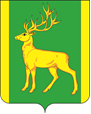 РОССИЙСКАЯ  ФЕДЕРАЦИЯИРКУТСКАЯ  ОБЛАСТЬАДМИНИСТРАЦИЯ МУНИЦИПАЛЬНОГО ОБРАЗОВАНИЯКУЙТУНСКИЙ РАЙОНП О С Т А Н О В Л Е Н И Е« 24 » апреля 2024 г.                                     р.п. Куйтун                                                     № 338-пОб утверждении Устава муниципального казенного общеобразовательного учреждения «Андрюшинская основная общеобразовательная школа»В соответствии с Гражданским кодексом Российской Федерации, Федеральным законом  от 12.01.1996 № 7-ФЗ «О некоммерческих организациях», Федеральным законом  от 06.10.2003 № 131-ФЗ «Об общих принципах организации местного самоуправления в Российской Федерации», Федеральным законом  от 29.12.2012 № 273-ФЗ «Об образовании в Российской Федерации», Приказом Министерства просвещения Российской Федерации от 22.03.2021  № 115 «Об утверждении Порядка организации и осуществления образовательной деятельности по основным общеобразовательным программам - образовательным программам начального общего, основного общего и среднего общего образования», руководствуясь ст. 37,46 Устава муниципального образования Куйтунский район, администрация муниципального образования Куйтунский район ПОСТАНОВЛЯЕТ:1. Утвердить Устав муниципального казенного общеобразовательного учреждения «Андрюшинская основная общеобразовательная школа» (приложение № 1).2. Возложить полномочия по государственной регистрации Устава муниципального казенного общеобразовательного учреждения «Андрюшинская основная общеобразовательная школа»на директора муниципального казенного общеобразовательного учреждения «Андрюшинская основная общеобразовательная школа» Низова Семена Анатольевичав установленном законом порядке.3. Признать утратившим силу постановление администрации муниципального образования Куйтунский район от 11.11.2019 года № 941-п «Об утверждении Устава муниципального казенного общеобразовательного учреждения «Андрюшинская основная общеобразовательная школа» (далее – постановление). 4. Начальнику отдела организационной и кадровой работы администрации муниципального образования Куйтунский район (Кушнеровой О.М): - разместить постановление в сетевом издании «Официальный сайт муниципального образования Куйтунский район» в информационно-телекоммуникационной сети «Интернет» куйтунскийрайон.рф; - внести информационную справку в постановление администрации муниципального образования Куйтунский район о признании утратившим силу.5. Архивному отделу администрации муниципального образования Куйтунский район  (Хужеевой Е.В.) внести информационную справку в оригинал постановления администрации муниципального образования Куйтунский район о признании утратившим силу.6. Настоящее постановление вступает в силу со дня его подписания.7.Контроль за исполнением настоящего постановления возложить на начальника управления образования администрации муниципального образования Куйтунский район - заведующего МКУ «Центр ППиФСОУ КР» (Подлинову Е.Н.). Мэр муниципального образованияКуйтунский район	                                                                                                     А. А. Непомнящий УСТАВМУНИЦИПАЛЬНОГО КАЗЕННОГООБЩЕОБРАЗОВАТЕЛЬНОГО УЧРЕЖДЕНИЯ«Андрюшинская основная общеобразовательная школа»с. Андрюшино1. ОБЩИЕ ПОЛОЖЕНИЯ1.1. Настоящая редакция Устава Муниципального казенного общеобразовательного учреждения «Андрюшинская основная общеобразовательная школа», (далее – Учреждение), разработана в целях приведения учредительных документов Учреждения в соответствие с действующим законодательством.1.2. Полное наименование Учреждения: Муниципальное казенное общеобразовательное учреждение «Андрюшинская основная общеобразовательная школа» Сокращенное наименование Учреждения: МКОУ «Андрюшинская ООШ». 1.3. Организационно – правовая форма – учреждение,Тип учреждения – казенное,Тип организации – общеобразовательная организация.1.4. Учредителем и собственником имущества Учреждения является – муниципальное образование Куйтунский район1.5. Функции и полномочия Учредителя от имени муниципального образования Куйтунский район осуществляются уполномоченным структурным подразделением администрации муниципального образования Куйтунский район осуществляющим в соответствии с учредительными документами управление в сфере образования на территории муниципального образования Куйтунский район - Управление образования администрации муниципального образования Куйтунский район (далее - Управление образования).1.6. Функции и полномочия собственника имущества Учреждения осуществляет уполномоченное структурное подразделение администрации муниципального образования Куйтунский район, осуществляющее в соответствии с учредительными документами управление муниципальным имуществом муниципального образования Куйтунский район – муниципальное казенное учреждение «Комитет по управлению муниципальным имуществом и градостроительству администрации муниципального образования Куйтунский район» (далее – Собственник).1.7. Учреждение является юридическим лицом с момента государственной регистрации, имеет печать с указанием своего полного и сокращенного наименования, необходимые для осуществления своей деятельности бланки и штампы со своим полным и сокращенным наименованием, а также может иметь фирменную символику.1.8. Учреждение осуществляет операции с бюджетными средствами через лицевые счета, открытые ему в финансовом органе муниципального образования Куйтунский район.1.9. Учреждение вправе от своего имени приобретать имущественные и неимущественные права, заключать контракты и иные гражданско-правовые договоры, нести обязанности, выступать в качестве истца и ответчика в судах общей юрисдикции, арбитражном и третейском судах. Учреждение обязано вести бухгалтерский учет, представлять бухгалтерскую отчетность и статистическую отчетность в порядке, установленном законодательством Российской Федерации самостоятельно либо путем заключения соответствующего договора с централизованной бухгалтерией Управления образования.1.10.  Учреждение отвечает по своим обязательствам находящимися в его распоряжении денежными средствами. При недостаточности указанных денежных средств субсидиарную ответственность по обязательствам казенного Учреждения несет муниципальное образование Куйтунский район.1.11. Учреждение приобретает право на образовательную деятельность и льготы, предоставляемые законодательством Российской Федерации, с момента получения лицензии на осуществление образовательной деятельности.Государственная аккредитация проводится с целью подтверждения соответствия федеральным государственным образовательным стандартам образовательной деятельности по основным образовательным программам – образовательные программы начального общего образования, образовательные программы основного общего образования, адаптированные образовательные программы и дополнительного образования и подготовки учащихся в Учреждении.1.12. Учреждение обязано ознакомить поступающего и (или) его родителей (законных представителей) с настоящим Уставом, с лицензией на осуществление образовательной деятельности, со свидетельством о государственной аккредитации, с образовательными программами и другими документами, регламентирующими организацию и осуществление образовательной деятельности, правами и обязанностями обучающихся.1.13 Место нахождения казенного общеобразовательного учреждения «Андрюшинская основная общеобразовательная школа»:       - Юридический адрес: 665319 Иркутская область Куйтунский район с. Андрюшино   улица Заречная № 1 А;                  - Фактический адрес: 665319 Иркутская область Куйтунский район с. Андрюшино   улица Заречная № 1 А.             Места осуществления образовательной деятельности665319     Иркутская область, Куйтунский район, село Андрюшино, улица Заречная д.1 А; 665319     Иркутская область, Куйтунский район, село Андрюшино, улица Заречная д. 2 Б;         665319 Иркутская область, Куйтунский район, село Ключи, улица Центральная, д. 68;    665311 Иркутская область, Куйтунский район, село Хаихта, улица Зелёная, д. 4, пом. 2.2. ОСНОВНЫЕ ЦЕЛИ, ЗАДАЧИ, ПРЕДМЕТ И ВИДЫ ДЕЯТЕЛЬНОСТИ УЧРЕЖДЕНИЯ2.1. Основными целями деятельности Учреждения в соответствии с муниципальным заданием являются:- осуществление полномочий органов местного самоуправления в сфере общего образования детей;- формирование общей культуры личности учащегося на основе усвоения обязательного минимума содержания общеобразовательных программ, их адаптация к жизни в обществе;- создание основы для осознанного выбора и последующего освоения профессиональных образовательных программ;- воспитания гражданственности, трудолюбия, уважения к правам и свободам человека, любви к окружающей природе, Родине, семье;- формирование здорового образа жизни.2.3. Задачами Учреждения являются:- создание условий для реализации гражданами Российской Федерации гарантированного государством права на получение общедоступного и бесплатного образования в соответствии с федеральными государственными образовательными стандартами начального общего, основного общего, дополнительного образования;- реализация государственной и муниципальной политики в области образования;- осуществление обучения и воспитания в интересах личности, общества, государства, обеспечения охраны здоровья, безопасности образовательного процесса и создание благоприятных условий для разностороннего развития личности, в том числе возможности удовлетворения потребности учащегося в самообразовании и получении дополнительного образования.2.4. Для реализации своих основных задач Учреждение осуществляет следующие основные   виды деятельности:2.4.1. Реализация основных общеобразовательных программ - образовательных программ начального общего образования, образовательных программ основного общего образования и (или) среднего общего образования.2.4.2. Реализация адаптированных основных образовательных программ.2.4.3. Реализация дополнительных общеобразовательных программ.2.5. Учреждение  вправе  осуществлять  следующие  виды  деятельности, не являющиеся основными:- реализовывать дополнительные образовательные программы и оказывать дополнительные образовательные услуги, в том числе и платные, за пределами основных общеобразовательных программ;-  привлекать для осуществления своей уставной деятельности дополнительные источники финансовых и материальных средств;- вести приносящую доход деятельность, предусмотренную Уставом и не противоречащую законодательству Российской Федерации;- осуществлять хозяйственную деятельность на договорной основе с другими предприятиями и физическими лицами;- организовать отдых и оздоровление учащихся в каникулярное время в лагерях с дневным пребыванием;- использовать при реализации основных общеобразовательных программ различные образовательные технологии, в том числе дистанционные образовательные технологии, электронное обучение, не наносящее вред физическому или психическому здоровью обучающихся, и в порядке, установленном федеральным органом исполнительной власти;- организовать внеурочную деятельность по направлениям развития личности (спортивно – оздоровительное, духовно – нравственное, социальное, общеинтелектуальное, общекультурное) в таких формах как экскурсии, кружки, секции, круглые столы, конференции, диспуты, школьные научные общества, олимпиады, соревнования, поисковые и научные исследования, общественно – полезные практики, и т.д.;- вести в соответствии с законодательством Российской Федерации научную или иную творческую деятельность;- осуществлять иные права, предусмотренные законодательством об образовании.            2.6. При осуществлении приносящей доход деятельности Учреждение руководствуется законодательством Российской Федерации, Иркутской области, муниципальными правовыми актами муниципального образования Куйтунский район.2.7. Деятельность Учреждения основывается на принципах демократии, гуманизма, общедоступности, приоритета общечеловеческих ценностей, жизни и здоровья человека, гражданственности, свободного развития личности.2.8. Дисциплина в Учреждении поддерживается на основе уважения человеческого достоинства учащихся, родителей (законных представителей) несовершеннолетних учащихся, работников Учреждения. Применение методов физического и психического насилия по отношению к учащимся не допускается.3. ОРГАНИЗАЦИЯ ОБРАЗОВАТЕЛЬНОГО ПРОЦЕССА3.1. Содержание образования в Учреждении определяется образовательными программами, разрабатываемыми, принимаемыми и реализуемыми Учреждением самостоятельно на основе федеральных образовательных стандартов.Учреждение осуществляет образовательный процесс в соответствии с основными образовательными программами – образовательные программы начального общего образования, образовательные программы основного общего образования, адаптированные основные образовательные программы, программы дополнительного образования.Учреждение вправе реализовать образовательные программы как самостоятельно, так и посредством сетевых форм их реализации. Использование сетевых форм реализации образовательных программ осуществляется на основании договора между организациями.3.2. Учреждение вправе реализовывать дополнительные образовательные программы.3.3. При реализации образовательных программ Учреждением используются различные образовательные технологии, в том числе дистанционные образовательные технологии, электронное обучение.3.4. При реализации образовательных программ Учреждением может применяться форма организации образовательной деятельности, основанная на модульном принципе представления содержания образовательной программы и построения учебных планов, использовании соответствующих образовательных технологий.3.5. Федеральные государственные органы, органы государственной власти субъектов Российской Федерации, осуществляющие государственное управление в сфере образования, органы местного самоуправления, осуществляющие управление в сфере образования, не вправе изменять учебный план и календарный учебный график Учреждения, осуществляющего образовательную деятельность.3.6. Обучение и воспитание в Учреждении ведутся на русском языке - государственном языке Российской Федерации. Преподавание и изучение государственного языка Российской Федерации осуществляется в соответствии с федеральными государственными стандартами.3.7. Право на прием в Учреждение имеют все граждане, которые проживают на территории, закреплённой за МКОУ «Андрюшинская ООШ», имеющие право на получение общего образования (далее – закрепленные лица).Гражданам может быть отказано в приеме в случае отсутствия свободных мест.Прием в МКОУ «Андрюшинская ООШ» производится по месту фактического проживания ребенка. Отсутствие регистрации по месту жительства не может быть причиной отказа в приеме.Беженцы, вынужденные переселенцы, иностранные граждане, лица без гражданства пользуются правом на получение образования наравне с гражданами Российской Федерации в соответствии с действующим законодательством.Основанием приема детей в Учреждение на все уровни общего образования является заявление родителей (законных представителей) ребенка при предъявлении оригинала документа удостоверяющего личность родителя (законного представителя), либо оригинала документа, удостоверяющего личность иностранного гражданина в Российской Федерации.Учреждение может осуществлять прием заявлений в форме электронного документооборота с использованием информационно-телекоммуникационных сетей общего пользования. Обучение детей начинается по достижении ими на 1 сентября текущего года возраста 6 лет 6 месяцев, но не позже достижения ими возраста 8 лет. По заявлению родителей (законных представителей) детей директор Учреждения при согласовании с Управлением образования вправе разрешить прием детей в Учреждение на обучение по образовательным программам начального общего образования в более раннем или более позднем возрасте.Все дети, достигшие школьного возраста, зачисляются в первый класс независимо от уровня их подготовки. Правила приема:При приеме учащихся Учреждение обязано ознакомить родителей (законных представителей) с Уставом, лицензией на право ведения образовательной деятельности, со свидетельством о государственной аккредитации, основными образовательными программами, реализуемыми Учреждением и другими документами, регламентирующими организацию образовательного процесса.Для зачисления детей в первый класс необходимы следующие документы:- заявление родителей (законных представителей);- копию свидетельства о рождении ребенка (с предъявлением подлинника документа);-письменное согласие родителей (законных представителей) на использование персональных данных (в добровольном порядке).- медицинская карта ребенка.Для зачисления учащихся во 2-9 классы из других образовательных учреждений необходимы следующие документы:- личное дело учащегося из образовательного учреждения, в котором ранее обучался ребенок, с приложением выписки текущих отметок по всем предметам, заверенной печатью образовательного учреждения;- медицинская карта учащегося;- письменное согласие родителей (законных представителей) на использование персональных данныхПриём учащихся по специальной коррекционной (адаптированной) программе в МКОУ «Андрюшинская ООШ» осуществляется на основании заключения психолого-медико-педагогической комиссии и заявления (письменного согласия) родителей (законных представителей).Кроме документов, указанных в п. 3, может предоставляться портфолио, содержащее свидетельства о достижениях учащегося, иные документы по усмотрению родителей (законных представителей). 3.8. Прием в Учреждение для обучения и воспитания оформляется приказом Директора Учреждения.3.9. Общее образование является обязательным. Требование обязательности общего образования применительно к конкретному учащемуся сохраняет силу до достижения им возраста восемнадцати лет, если соответствующее образование не было получено обучающимся ранее.3.10.  Учреждение осуществляет образовательный процесс в соответствии с основными образовательными программами – образовательные программы начального общего образования, образовательные программы основного общего образования, дополнительные образовательные программы.3.11. Начальное общее образование направлено на формирование личности  учащегося развитие его индивидуальных способностей, положительной мотивации и умений в учебной деятельности (овладение чтением, письмом, счетом, основными навыками учебной деятельности, элементами теоретического мышления, простейшими навыками самоконтроля, культурой поведения и речи, основами личной гигиены и здорового образа жизни).3.12. Основное общее образование направлено на становление и формирование личности учащегося (формирование нравственных убеждений, эстетического вкуса и здорового образа жизни, высокой культуры межличностного и межэтнического общения, овладение основами наук, государственным языком Российской Федерации, навыками умственного и физического труда, развитие склонностей, интересов, способности к социальному самоопределению).3.13. Обучение в Учреждении, с учетом потребностей, возможностей личности и в зависимости от объема обязательных занятий педагогического работника с учащимися может осуществляться в следующих формах обучения: очная, очно - заочное, семейное и самообразование и обучение на дому. Обучение в форме семейного образования и самообразования осуществляется с правом последующего прохождения промежуточной и итоговой аттестации.3.14.	При наличии у учащегося заболеваний, предусмотренных Перечнем заболеваний, по поводу которых дети нуждаются в индивидуальных занятиях на дому и освобождаются от посещения массовой школы, утвержденным письмом Министерства просвещения РСФСР от 08.07.1980 года № 281-М и Министерства здравоохранения РСФСР от 28.07.1980 года № 17-13-186, Учреждение обеспечивает индивидуальное обучение на дому в порядке, определяемом правовыми актами органов местного самоуправления муниципального образования Куйтунский район.3.15. Начальное общее образование, основное общее образование, среднее общее образование являются обязательными уровнями образования. 3.16. Образовательные отношения могут быть изменены как по инициативе учащегося (родителей (законных представителей) по его заявлению в письменной форме, так и по инициативе Учреждения.Основанием для изменения образовательных отношений является распорядительный акт Учреждения, изданный руководителем Учреждения.3.17. Образовательные отношения прекращаются в связи с отчислением учащегося из Учреждения:1) в связи с получением образования (завершением обучения);2) досрочно по следующим основаниям: по инициативе учащегося или родителей (законных представителей), в том числе в случае перевода для продолжения освоения образовательной программы в другую организацию, осуществляющую образовательную деятельность;по инициативе Учреждения, в случае применения к учащемуся, достигшему возраста пятнадцати лет, отчисления как меры дисциплинарного взыскания за неоднократное неисполнение или нарушение Устава Учреждения, правил внутреннего распорядка, иных локальных нормативных актов по вопросам организации и осуществления образовательной деятельности;по обстоятельствам, не зависящим от воли учащегося или родителей (законных представителей) и Учреждения, в том числе в случае ликвидации Учреждения.3.18. Отчисление учащегося применяется, если иные меры дисциплинарного взыскания и меры педагогического воздействия не дали результата и дальнейшее его пребывание в Учреждении оказывает отрицательное влияние на других учащихся, нарушает их права и права работников Учреждения, а также нормальное функционирование Учреждения.Решение об отчислении учащегося, достигшего возраста пятнадцати лет и не получившего основного общего образования, как мера дисциплинарного взыскания принимается с учетом мнения его родителей (законных представителей) и с согласия комиссии по делам несовершеннолетних и защите их прав.3.19. Основанием для прекращения образовательных отношений является распорядительный акт Учреждения об отчислении учащегося. 3.20. Продолжительность обучения в Учреждении составляет:- по основной образовательной программе начального общего образования – 4 года;- по основной образовательной программе основного общего образования - 5 лет.3.21. Учебный год в Учреждении начинается с 1 сентября и заканчивается в соответствии с учебным планом.Продолжительность учебного года: в 1 классе – 33 недели; 2-9 классы – 34 недели (без учета государственной (итоговой) аттестации).Продолжительность каникул в течение учебного года составляет: осенние, зимние и весенние каникулы – не менее 30 календарных дней; летние каникулы – не менее 8 недель. Для учащихся 1 класса в течение года устанавливаются дополнительные недельные каникулы.3.22. В Учреждении устанавливается следующий режим занятий:Учреждение работает по графику шестидневной учебной недели с одним выходным днем, с учетом расписания занятий. Изменение продолжительности учебной недели в каждой параллели возможно в связи с изменениями регионального учебного плана. В первом классе обучение осуществляется по пятидневной учебной неделе с двумя выходными днями.Продолжительность урока (академического часа) в 1 классе в первом полугодии – 35 минут, со второго полугодия – 40 минут, в последующих классах – 40 минут.3.23. Для осуществления образовательного процесса Учреждение разрабатывает и утверждает годовой учебный план, календарный учебный график, расписание учебных занятий, кружков и факультативов. Расписание занятий учитывает два двадцатиминутных перерыва для питания обучающихся.3.24. Количество классов в Учреждении зависит от количества учащихся (числа поданных заявлений граждан) и условий, созданных для осуществления образовательного процесса с учетом санитарных норм и контрольных нормативов, указанных в лицензии.3.25. При проведении учебных занятий по «Иностранному языку», «Информатике и ИКТ» во 2-9 классах, «Технологии» в 5-9 классах,  при проведении факультативных занятий и элективных курсов, классы делятся на две группы при наполняемости 20 и более человек. 3.26. Учреждение вправе открывать для учащихся 1-4 классов группы продленного дня по запросам родителей (законных представителей).3.27. В учебном плане Учреждения количество часов, отведенное на преподавание предметов, не может быть ниже количества часов, отведенных региональным учебным планом. 3.28. Учебные нагрузки учащихся не должны превышать санитарно-гигиенических норм, определенных СанПиНом.3.29. Учреждение самостоятельно в выборе системы оценок, формы, порядка и периодичности промежуточной аттестации учащихся.3.30. Текущий   контроль   успеваемости   учащихся, Учреждения   осуществляется учителями Учреждения по пятибалльной системе (минимальный балл – 1; максимальный балл – 5). Учитель, проверяя и оценивая работы (в том числе контрольные), устные ответы учащихся, достигнутые ими навыки и умения, выставляет оценку в классный журнал и дневник (в том числе электронный) обучающегося. В первых классах текущий контроль осуществляется в без отметочной форме.	Оценка знаний учащихся с ограниченными возможностями здоровья носит индивидуальный характер.3.31. Освоение образовательной программы сопровождается промежуточной аттестацией учащихся, проводимой в формах, определенных учебным планом, и в порядке, установленном Учреждением.Промежуточные оценки в баллах выставляются за четверти во 2—9 классах. В конце учебного года выставляются годовые отметки. Учащиеся первых классов переводятся в следующий класс по качественным показателям.3.32. Учащиеся, освоившие в полном объеме образовательные программы, переводятся в следующий класс.3.33. Неудовлетворительные результаты промежуточной аттестации по одному или нескольким учебным предметам или не прохождение промежуточной аттестации при отсутствии уважительных причин признаются академической задолженностью.3.34. Учащиеся обязаны ликвидировать академическую задолженность.3.35. Не допускается взимание платы с учащихся за прохождение промежуточной аттестации.3.36. Учащиеся, имеющие академическую задолженность, вправе пройти промежуточную аттестацию по соответствующему учебному предмету не более двух раз в сроки, определяемые Учреждением, в пределах одного года с момента образования академической задолженности. В указанный период не включается время болезни учащегося.Для проведения промежуточной аттестации во второй раз Учреждением создается комиссия.3.37. Учащиеся, не прошедшие промежуточной аттестации по уважительным причинам или имеющие академическую задолженность, переводятся в следующий класс условно.Учащиеся, не ликвидировавшие в установленные сроки академической задолженности с момента ее образования, по усмотрению их родителей (законных представителей) оставляются на повторное обучение, переводятся на обучение по адаптированным образовательным программам в соответствии с рекомендациями психолого-медико-педагогической комиссии либо на обучение по индивидуальному учебному плану.3.38. Обучение в Учреждении завершается государственной итоговой аттестацией (экзаменом) выпускников в соответствии с порядком, установленным Министерством образования и науки Российской Федерации.3.39. К государственной итоговой аттестации допускается учащийся, не имеющий академической задолженности и в полном объеме выполнивший учебный план, если иное не установлено порядком проведения государственной итоговой аттестации по соответствующим образовательным программам.3.40. Учащиеся, не прошедшие государственной итоговой аттестации или получившие на государственной итоговой аттестации неудовлетворительные результаты, вправе пройти государственную итоговую аттестацию в сроки, определяемые порядком проведения государственной итоговой аттестации по соответствующим образовательным программам.Не допускается взимание платы с учащихся за прохождение государственной итоговой аттестации.3.41. Выпускникам, успешно прошедшим государственную итоговую аттестацию, выдается документ об образовании: аттестат об основном общем образовании.Учащимся, не прошедшим итоговой аттестации или получившим на итоговой аттестации неудовлетворительные результаты, а также учащимся, освоившим часть образовательной программы и (или) отчисленным из Учреждения выдается справка об обучении или о периоде обучения по образцу, самостоятельно устанавливаемому Учреждением. 3.42. Лицам с ограниченными возможностями здоровья (с различными формами умственной отсталости), не имеющим основного общего образования и учащимся по адаптированным основным образовательным программам, выдается свидетельство об обучении.3.43. Для учащихся, Учреждение оказывает дополнительные образовательные услуги в виде создания спортивных секций, кружков, клубов, творческих объединений и т.п.3.44. График работы занятий секций, клубов и кружков утверждается руководителем Учреждения.3.45. Учреждение вправе   осуществлять оказание следующих дополнительных образовательных услуг:- создание спортивных и физкультурных секций;- создание клубов и кружков по интересам учащихся;- организовывать работу выездных оздоровительных лагерей, комплектовать группы для осуществления туристических поездок;- осуществление концертно-просветительской работы для учащихся в других образовательных учреждениях и др.4. УЧАСТНИКИ ОБРАЗОВАТЕЛЬНЫХ ОТНОШЕНИЙ4.1. Участниками образовательных отношений являются учащиеся, их родители (законные представители), педагогические работники Учреждения.Взаимоотношения участников строятся на основе сотрудничества, уважения личности, приоритета общечеловеческих ценностей. 4.2. Учащиеся имеют право на:1) выбор организации, осуществляющей образовательную деятельность;2) предоставление условий для обучения с учетом особенностей психофизического развития и состояния здоровья, в том числе получение социально-педагогической и психологической помощи, бесплатной психолого-медико-педагогической коррекции;3) обучение по индивидуальному учебному плану, в том числе ускоренное обучение, в пределах осваиваемой образовательной программы в порядке, установленном локальными нормативными актами Учреждения;4) освоение наряду с учебными предметами по осваиваемой образовательной программе любых других учебных предметов, преподаваемых в Учреждении;5) уважение человеческого достоинства, защиту от всех форм физического и психического насилия, оскорбления личности, охрану жизни и здоровья;6) свободу совести, информации, свободное выражение собственных взглядов и убеждений; 7) каникулы - плановые перерывы при получении образования для отдыха и иных социальных целей в соответствии с законодательством об образовании и календарным учебным графиком;8) перевод в другую образовательную организацию, реализующую образовательную программу соответствующего уровня, в порядке, предусмотренном Министерством образования и науки Российской Федерации;9) участие в управлении Учреждением;10) ознакомление со свидетельством о государственной регистрации, с Уставом, с лицензией на осуществление образовательной деятельности, со свидетельством о государственной аккредитации, с учебной документацией, другими документами, регламентирующими организацию и осуществление образовательной деятельности в Учреждении;11) обжалование актов Учреждения в установленном законодательством Российской Федерации порядке;12) бесплатное пользование библиотечно-информационными ресурсами, учебной, производственной, научной базой Учреждения;13) пользование в порядке, установленном локальными нормативными актами Учреждения, лечебно-оздоровительной инфраструктурой, объектами культуры и объектами спорта Учреждения;14) развитие своих творческих способностей и интересов, включая участие в конкурсах, олимпиадах, выставках, смотрах, физкультурных мероприятиях, спортивных мероприятиях, в том числе в официальных спортивных соревнованиях, и других массовых мероприятиях;15) поощрение за успехи в учебной, физкультурной, спортивной, общественной, научной, творческой деятельности;16) посещение по своему выбору мероприятий, которые проводятся в Учреждении и не предусмотрены учебным планом, в порядке, установленном локальными нормативными актами Учреждения;17) участие в общественных объединениях в установленном федеральным законом порядке.18) иные академические права, меры социальной поддержки и стимулирования, предусмотренные действующим законодательством.4.3. Принуждение учащихся к вступлению в общественные объединения, в том числе в политические партии, а также принудительное привлечение их к деятельности этих объединений и участию в агитационных кампаниях и политических акциях не допускается.4.4. Учащиеся обязаны:1) добросовестно осваивать образовательную программу, выполнять индивидуальный учебный план, в том числе посещать предусмотренные учебным планом или индивидуальным учебным планом учебные занятия, осуществлять самостоятельную подготовку к занятиям, выполнять задания, данные педагогическими работниками в рамках образовательной программы;2) выполнять требования настоящего Устава Учреждения, правил внутреннего распорядка, иных локальных нормативных актов по вопросам организации и осуществления образовательной деятельности;3) выполнять законные требования работников Учреждения, приказы, распоряжения администрации Учреждения, решения органов ученического самоуправления;4) заботиться о сохранении и об укреплении своего здоровья, стремиться к нравственному, духовному и физическому развитию и самосовершенствованию;5) уважать честь и достоинство других учащихся и работников Учреждения, не создавать препятствий для получения образования другими учащимися;6) бережно относиться к имуществу Учреждения;7) соблюдать правила гигиены, иметь аккуратный вид, поддерживать чистоту на учебном месте, в здании Учреждения и на территории Учреждения;8) соблюдать правила пожарной безопасности и техники безопасности в Учреждении.4.5. Учащимся запрещается:1) приносить, передавать или использовать оружие, употреблять спиртные напитки, табачные изделия, токсичные и наркотические вещества, любые взрыво – и пожароопасные средства и вещества;2) приносить, передавать и использовать любые средства и вещества, приводящие к взрывам и пожарам;3) применять физическую силу для выяснения отношений, запугивания и вымогательства;4) производить любые действия, влекущие за собой опасные последствия для окружающих.4.6. Дисциплина в Учреждении поддерживается на основе уважения человеческого достоинства учащихся, педагогических работников. Применение физического и (или) психического насилия по отношению к учащимся не допускается.4.7. За неисполнение или нарушение Устава Учреждения, правил внутреннего распорядка, иных локальных нормативных актов по вопросам организации и осуществления образовательной деятельности к учащимся могут быть применены меры дисциплинарного взыскания - замечание, выговор, отчисление из Учреждения.Меры дисциплинарного взыскания не применяются к учащимся по образовательным программам начального общего образования, а также в иных случаях, предусмотренных законодательством.4.8. При выборе меры дисциплинарного взыскания Учреждение должно учитывать тяжесть дисциплинарного проступка, причины и обстоятельства, при которых он совершен, предыдущее поведение учащегося, его психофизическое и эмоциональное состояние, а также мнение Родительского комитета Учреждения.4.9. Родители (законные представители) имеют право:1) выбирать до завершения получения ребенком основного общего образования с учетом мнения ребенка, а также с учетом рекомендаций психолого-медико-педагогической комиссии (при их наличии) формы получения образования и формы обучения, организации, осуществляющие образовательную деятельность, язык, языки образования, факультативные и элективные учебные предметы, курсы, дисциплины (модули) из перечня, предлагаемого Учреждением;2) дать ребенку начальное общее, основное общее в семье (ребенок, получающий образование в семье, по решению его родителей (законных представителей) с учетом его мнения на любом этапе обучения вправе продолжить образование в Учреждении);3) знакомиться с Уставом Учреждения, лицензией на осуществление образовательной деятельности, со свидетельством о государственной аккредитации, с учебно-программной документацией и другими документами, регламентирующими организацию и осуществление образовательной деятельности;4) знакомиться с содержанием образования, используемыми методами обучения и воспитания, образовательными технологиями, а также с оценками успеваемости своих детей;5) защищать права и законные интересы учащихся;6) получать информацию о всех видах планируемых обследований (психологических, психолого-педагогических) учащихся, давать согласие на проведение таких обследований или участие в таких обследованиях, отказаться от их проведения или участия в них, получать информацию о результатах проведенных обследований учащихся;7) принимать участие в управлении Учреждением;8) присутствовать при обследовании детей психолого-медико-педагогической комиссией, обсуждении результатов обследования и рекомендаций, полученных по результатам обследования, высказывать свое мнение относительно предлагаемых условий для организации обучения и воспитания детей;9) вносить добровольные пожертвования и целевые взносы для развития Учреждения.4.10. Родители (законные представители) учащихся обязаны:1) обеспечить получение детьми общего образования;2) соблюдать правила внутреннего распорядка Учреждения, требования локальных нормативных актов, которые устанавливают режим занятий учащихся, порядок регламентации образовательных отношений между Учреждением и учащимися и (или) их родителями (законными представителями) и оформления возникновения, приостановления и прекращения этих отношений;3) уважать честь и достоинство учащихся и работников Учреждения.4) в случае болезни или иной уважительной причины, препятствующей посещению несовершеннолетним учебных занятий, в течение 3 часов первого дня неявки уведомить общеобразовательную организацию о пропуске несовершеннолетним учебных занятий с указанием причины и срока такого пропуска.4.11. За неисполнение или ненадлежащее исполнение обязанностей, установленных Федеральным законом «Об образовании в Российской Федерации», настоящего Устава Учреждения, иными федеральными законами, родители (законные представители) несовершеннолетних учащихся несут ответственность, предусмотренную законодательством Российской Федерации.4.12. Педагогические и иные работники принимаются на работу в Учреждение в соответствии с трудовым законодательством Российской Федерации.4.13. Перед заключением трудового договора лицо, поступающее на работу в Учреждение, представляет следующие документы:- паспорт или иной документ, удостоверяющий личность;- трудовую книжку, за исключением случаев, когда трудовой договор заключается впервые или работник поступает на работу на условиях совместительства; - страховое свидетельство государственного пенсионного страхования;- документы воинского учета – для военнообязанных и лиц, подлежащих призыву на военную службу;- документ об образовании и (или) о квалификации или наличии специальных знаний при поступлении на работу, требующую специальных знаний или специальной подготовки;- справку о наличии (отсутствии) судимости и (или) факта уголовного преследования либо о прекращении уголовного преследования по реабилитирующим основаниям, выданную в порядке и по форме, которые устанавливаются федеральным органом исполнительной власти, осуществляющим функции по нормативно-правовому регулированию в сфере внутренних дел, - при поступлении на работу, связанную с деятельностью, к осуществлению которой в соответствии с настоящим Кодексом, иным Федеральным законом не допускаются лица, имеющие или имевшие судимость, подвергающиеся или подвергавшиеся уголовному преследованию;- медицинскую книжку.4.14. Право на занятие педагогической деятельностью имеют лица, имеющие среднее профессиональное или высшее образование и отвечающие квалификационным требованиям, указанным в квалификационных справочниках, и (или) профессиональным стандартам.4.15. К педагогической деятельности не допускаются лица:-лишенные права заниматься педагогической деятельностью в соответствии с вступившим в законную силу приговором суда;-имеющие или имевшие судимость, подвергающиеся или подвергавшиеся уголовному преследованию (за исключением лиц, уголовное преследование в отношении которых прекращено по реабилитирующим основаниям) за преступления против жизни и здоровья, свободы, чести и достоинства личности (за исключением незаконного помещения в психиатрический стационар, клеветы и оскорбления), половой неприкосновенности и половой свободы личности, против семьи и несовершеннолетних, здоровья населения и общественной нравственности, основ конституционного строя и безопасности государства, а также против общественной безопасности;-имеющие неснятую или непогашенную судимость за умышленные тяжкие и особо тяжкие преступления;-признанные недееспособными в установленном федеральным законом порядке;-имеющие заболевания, предусмотренные перечнем, утверждаемым федеральным органом исполнительной власти, осуществляющим функции по выработке государственной политики и нормативно-правовому регулированию в области здравоохранения.4.16. Педагогические работники пользуются следующими академическими правами и свободами:1) свобода преподавания, свободное выражение своего мнения, свобода от вмешательства в профессиональную деятельность;2) свобода выбора и использования педагогически обоснованных форм, средств, методов обучения и воспитания;3) право на творческую инициативу, разработку и применение авторских программ и методов обучения и воспитания в пределах реализуемой образовательной программы, отдельного учебного предмета;4) право на выбор учебников, учебных пособий, материалов и иных средств обучения и воспитания в соответствии с образовательной программой и в порядке, установленном законодательством об образовании;5) право на участие в разработке образовательных программ, в том числе учебных планов, календарных учебных графиков, рабочих учебных предметов, методических материалов и иных компонентов образовательных программ;6) право на осуществление научной, научно-технической, творческой, исследовательской деятельности, участие в экспериментальной и международной деятельности, разработках и во внедрении инноваций;7) право на бесплатное пользование библиотеками и информационными ресурсами, а также доступ в порядке, установленном локальными нормативными актами Учреждения, к информационно-телекоммуникационным сетям и базам данных, учебным и методическим материалам, музейным фондам, материально-техническим средствам обеспечения образовательной деятельности, необходимым для качественного осуществления педагогической, научной или исследовательской деятельности в Учреждении;8) право на бесплатное пользование образовательными, методическими и научными услугами Учреждения в порядке, установленном законодательством Российской Федерации или локальными нормативными актами;9) право на участие в управлении Учреждением, в том числе в коллегиальных органах управления, в порядке, установленном настоящим Уставом;10) право на участие в обсуждении вопросов, относящихся к деятельности Учреждения, в том числе через органы управления и общественные организации;11) право на объединение в общественные профессиональные организации в формах и в порядке, которые установлены законодательством Российской Федерации;12) право на уважение человеческого достоинства, защиту от всех форм физического и психического насилия, оскорбления личности;13) право на защиту профессиональной чести и достоинства, на справедливое и объективное расследование нарушения норм профессиональной этики педагогических работников.Академические права и свободы, указанные в настоящем пункте, должны осуществляться с соблюдением прав и свобод других участников образовательных отношений, требований законодательства Российской Федерации, норм профессиональной этики педагогических работников, закрепленных в локальных нормативных актах Учреждения.4.17. Педагогические работники имеют следующие трудовые права и социальные гарантии:1) право на сокращенную продолжительность рабочего времени;2) право на дополнительное профессиональное образование по профилю педагогической деятельности не реже чем один раз в три года;3) право на ежегодный основной удлиненный оплачиваемый отпуск, продолжительность которого определяется Правительством Российской Федерации;4) право на длительный отпуск сроком до одного года не реже чем через каждые десять лет непрерывной педагогической работы в порядке, установленном федеральным органом исполнительной власти, осуществляющим функции по выработке и реализации государственной политики и нормативно-правовому регулированию в сфере высшего образования, по согласованию с федеральным органом исполнительной власти, осуществляющим функции по выработке и реализации государственной политики и нормативно-правовому регулированию в сфере общего образования;5) право на досрочное назначение страховой пенсии по старости в порядке, установленном законодательством Российской Федерации;6) право на предоставление педагогическим работникам, состоящим на учете в качестве нуждающихся в жилых помещениях, вне очереди жилых помещений по договорам социального найма, право на предоставление жилых помещений специализированного жилищного фонда;7) иные трудовые права, социальные гарантии и меры социальной поддержки, установленные федеральными законами и иными нормативными правовыми актами Российской Федерации, законами и иными нормативными правовыми актами субъектов Российской Федерации, нормативными правовыми актами органов публичной власти федеральной территории «Сириус» и муниципальными правовыми актами.4.18. В рабочее время педагогических работников в зависимости от занимаемой должности включается учебная (преподавательская) и воспитательная работа, в том числе практическая подготовка обучающихся, индивидуальная работа с обучающимися, научная, творческая и исследовательская работа, а также другая педагогическая работа, предусмотренная трудовыми (должностными) обязанностями и (или) индивидуальным планом, - методическая, подготовительная, организационная, диагностическая, работа по ведению мониторинга, работа, предусмотренная планами воспитательных, физкультурно-оздоровительных, спортивных, творческих и иных мероприятий, проводимых с обучающимися. Конкретные трудовые (должностные) обязанности педагогических работников определяются трудовыми договорами (служебными контрактами) и должностными инструкциями. Соотношение учебной (преподавательской) и другой педагогической работы в пределах рабочей недели или учебного года определяется соответствующим локальным нормативным актом организации, осуществляющей образовательную деятельность, с учетом количества часов по учебному плану, специальности и квалификации работника.4.19. Режим рабочего времени и времени отдыха педагогических работников организаций, осуществляющих образовательную деятельность, определяется коллективным договором, правилами внутреннего трудового распорядка, иными локальными нормативными актами организации, осуществляющей образовательную деятельность, трудовым договором, графиками работы и расписанием занятий в соответствии с требованиями трудового законодательства и с учетом особенностей, установленных в зависимости от сферы ведения федеральным органом исполнительной власти, осуществляющим функции по выработке и реализации государственной политики и нормативно-правовому регулированию в сфере общего образования, или федеральным органом исполнительной власти, осуществляющим функции по выработке и реализации государственной политики и нормативно-правовому регулированию в сфере высшего образования.4.20. Педагогические работники обязаны:1) осуществлять свою деятельность на высоком профессиональном уровне на основе традиционных российских духовно-нравственных ценностей и принятых в российском обществе правил и норм поведения в интересах человека, семьи, общества и государства, обеспечивать в полном объеме реализацию рабочей программы учебных предметов, курсов, дисциплин (модулей), рабочей программы воспитания;2) формировать в процессе осуществления педагогической деятельности у обучающихся чувство патриотизма, уважение к памяти защитников Отечества и подвигам Героев Отечества, закону и правопорядку, человеку труда и старшему поколению, взаимное уважение, бережное отношение к культурному наследию и традициям многонационального народа Российской Федерации;3) соблюдать правовые, нравственные и этические нормы, следовать требованиям профессиональной этики;4) уважать честь и достоинство учащихся и других участников образовательных отношений;5) развивать у обучающихся познавательную активность, самостоятельность, инициативу, творческие способности, формировать гражданскую позицию, способность к труду и трудолюбие, ответственное отношение к профессиональной, добровольческой (волонтерской) деятельности, формировать у обучающихся культуру здорового и безопасного образа жизни;6) применять педагогически обоснованные и обеспечивающие высокое качество образования формы, методы обучения и воспитания;7) учитывать особенности психофизического развития учащихся и состояние их здоровья, соблюдать специальные условия, необходимые для получения образования лицами с ограниченными возможностями здоровья, взаимодействовать при необходимости с медицинскими организациями;8) систематически повышать свой профессиональный уровень;9) проходить аттестацию на соответствие занимаемой должности в порядке, установленном законодательством об образовании;10) проходить в соответствии с трудовым законодательством предварительные при поступлении на работу и периодические медицинские осмотры, а также внеочередные медицинские осмотры по направлению работодателя;11) проходить в установленном законодательством Российской Федерации порядке обучение и проверку знаний и навыков в области охраны труда;12) соблюдать Устав Учреждения, положение о специализированном структурном образовательном подразделении организации, осуществляющей обучение, правила внутреннего трудового распорядка;13) исполнять иные обязанности, предусмотренные настоящим Федеральным законом.4.21. На педагогического работника Учреждения с его согласия на основании приказа директора учреждения могут быть возложены функции классного руководителя по организации и координации воспитательной работы с учащимися в классе.4.22. Педагогическим работникам Учреждения запрещается использовать образовательную деятельность для политической агитации, принуждения учащихся к принятию политических, религиозных или иных убеждений либо отказу от них, для разжигания социальной, расовой, национальной или религиозной розни, для агитации, пропагандирующей исключительность, превосходство либо неполноценность граждан по признаку расовой, национальной, религиозной  или языковой принадлежности, их отношения к религии, в том числе посредством сообщения учащимся недостоверных сведений об исторических, о национальных, религиозных и культурных традициях народов, а также для побуждения учащихся к действиям противоречащим Конституции Российской Федерации.4.23. К трудовой деятельности в Учреждении с участием несовершеннолетних учащихся не допускаются лица, имеющие или имевшие судимость, подвергающиеся или подвергавшиеся уголовному преследованию (за исключением лиц, уголовное преследование в отношении которых прекращено по реабилитирующим основаниям) за преступления против жизни и здоровья, свободы, чести и достоинства личности (за исключением незаконного помещения в психиатрический стационар, клеветы и оскорбления), половой неприкосновенности и половой свободы личности, против семьи и несовершеннолетних, здоровья населения и общественной нравственности, основ конституционного строя и безопасности государства, а также против общественной безопасности.4.24.Отношения между работниками и Учреждением регулируются в соответствии с трудовым законодательством.4.25. При приеме на работу в Учреждение работник должен быть ознакомлен с правилами внутреннего трудового распорядка, настоящим Уставом, иными локальными нормативными актами, непосредственно связанными с трудовой деятельностью работника, коллективным договором.4.26. Служебное расследование нарушений педагогическим работником Учреждения норм профессионального поведения может быть проведено только по поступившей на него жалобе, поданной в письменной форме. Копия жалобы должна быть передана соответствующему педагогическому работнику. Ход служебного расследования и принятые по его результатам решения могут быть преданы гласности в случаях и порядке предусмотренных законом.4.27. Работники Учреждения имеют право на: - защиту профессиональной чести и достоинства;- участие в управлении Учреждения в порядке, определенном настоящим Уставом.4.28. Работники Учреждения обязаны соблюдать:- Устав Учреждения;- правила внутреннего трудового распорядка;- трудовой договор (контракт);- должностную (рабочую) инструкцию;- нормы профессиональной этики;- права и свободы учащихся и работников Учреждения;- условия обучения учащихся, гарантирующие охрану их здоровья.4.29. Организация охраны здоровья учащихся (за исключением оказания первичной медико-санитарной помощи, прохождения периодических медицинских осмотров и диспансеризации) в Учреждении, осуществляется Учреждением.4.30. Организацию оказания первичной медико-санитарной помощи учащимся осуществляют органы исполнительной власти в сфере здравоохранения. Учреждение предоставляет безвозмездно медицинской организации помещение, с соответствующими условиями для работы медицинских работников.4.31. В Учреждении действует Комиссия по урегулированию споров между участниками образовательных отношений (далее – Комиссия), которая создана в целях урегулирования разногласий между участниками образовательных отношений по вопросам реализации права на образование, в том числе в случаях возникновения конфликта интересов педагогического работника, применения локальных нормативных актов, обжалования решений о применении к учащимся дисциплинарного взыскания.Комиссия создается из равного числа представителей родителей (законных представителей) учащихся, работников Учреждения.Решение Комиссии является обязательным для всех участников образовательных отношений в Учреждении и подлежит исполнению в сроки, предусмотренные указанным решением.Порядок создания, организации работы, принятия решений Комиссией и их исполнения устанавливается локальным нормативным актом Учреждения.5. КОМПЕТЕНЦИЯ, ПРАВА И ОБЯЗАННОСТИ УЧРЕЖДЕНИЯ5.1. Учреждение обладает автономией, под которой понимается самостоятельность в осуществлении образовательной, научной, административной, разработке и принятии локальных нормативных актов в соответствии с Федеральным законом «Об образовании в Российской Федерации», иными нормативными правовыми актами Российской Федерации и настоящим Уставом Учреждения.5.2. Учреждение свободно в определении содержания образования, выборе учебно-методического обеспечения, образовательных технологий по реализуемым образовательным программам.5.3. К компетенции Учреждения в установленной сфере деятельности относятся:1) разработка и принятие правил внутреннего распорядка обучающихся, в том числе устанавливающих требования к дисциплине на учебных занятиях и правилам поведения в образовательной организации, правил внутреннего трудового распорядка, иных локальных нормативных актов;2) материально-техническое обеспечение образовательной деятельности, оборудование помещений в соответствии с государственными и местными нормами и требованиями, в том числе в соответствии с федеральными государственными образовательными стандартами, федеральными государственными требованиями, образовательными стандартами;3) предоставление учредителю и общественности ежегодного отчета о поступлении и расходовании финансовых и материальных средств, а также отчета о результатах само обследования;4) установление штатного расписания, если иное не установлено нормативными правовыми актами Российской Федерации;5) прием на работу работников, заключение с ними и расторжение трудовых договоров, если иное не установлено настоящим Федеральным законом, распределение должностных обязанностей, создание условий и организация дополнительного профессионального образования работников;6) разработка и утверждение образовательных программ образовательной Учреждения, если иное не установлено настоящим Федеральным законом; 7) разработка и утверждение по согласованию с учредителем программы развития Учреждения;8) прием обучающихся в Учреждение;9) определение списка учебников в соответствии с утвержденным федеральным перечнем учебников, допущенных к использованию при реализации имеющих государственную аккредитацию образовательных программ начального общего, основного общего, среднего общего образования организациями, осуществляющими образовательную деятельность, а также учебных пособий, допущенных к использованию при реализации указанных образовательных программ такими организациями;10) осуществление текущего контроля успеваемости и промежуточной аттестации учащихся, установление их форм, периодичности и порядка проведения;10.1) поощрение обучающихся в соответствии с установленными образовательной организацией видами и условиями поощрения за успехи в учебной, физкультурной, спортивной, общественной, научной, научно-технической, творческой, экспериментальной и инновационной деятельности, если иное не установлено настоящим Федеральным законом;11) индивидуальный учет результатов освоения учащимися образовательных программ и поощрений обучающихся, а также хранение в архивах информации об этих результатах и поощрениях на бумажных и (или) электронных носителях;12) использование и совершенствование методов обучения и воспитания, образовательных технологий, электронного обучения;13) проведение самообследования, обеспечение функционирования внутренней системы оценки качества образования;14) создание необходимых условий для охраны и укрепления здоровья, организации питания учащихся и работников образовательной организации;14.1) проведение социально-психологического тестирования обучающихся в целях раннего выявления незаконного потребления наркотических средств и психотропных веществ. Порядок проведения социально-психологического тестирования обучающихся в общеобразовательных организациях и профессиональных образовательных организациях устанавливается федеральным органом исполнительной власти, осуществляющим функции по выработке и реализации государственной политики и нормативно-правовому регулированию в сфере общего образования. Порядок проведения социально-психологического тестирования обучающихся в образовательных организациях высшего образования устанавливается федеральным органом исполнительной власти, осуществляющим функции по выработке и реализации государственной политики и нормативно-правовому регулированию в сфере высшего образования;15) создание условий для занятия обучающимися физической культурой и спортом;16) приобретение или изготовление бланков документов об образовании и (или) о квалификации, медалей «За особые успехи в учении» I или II степени;17) содействие деятельности общественных объединений обучающихся, родителей (законных представителей) несовершеннолетних обучающихся, осуществляемой в образовательной организации и не запрещенной законодательством Российской Федерации, в том числе содействие деятельности российского движения детей и молодежи;18) содействие добровольческой (волонтерской) деятельности обучающихся, их участию в общественно полезном труде;19) организация научно-методической работы, в том числе организация и проведение научных и методических конференций, семинаров20) обеспечение создания и ведения официального сайта образовательной организации в сети «Интернет»;21) иные вопросы в соответствии с законодательством Российской Федерации.5.4. Для достижения уставных целей Учреждение имеет право:- приобретать или арендовать (получать в безвозмездное пользование) основные средства за счет имеющихся у него финансовых средств в соответствии с утвержденной бюджетной сметой казенного учреждения;-  в соответствии с действующим законодательством заключать договоры с другими учреждениями, предприятиями, организациями, при этом заключение и оплата казенным учреждением муниципальных контрактов, иных договоров, подлежащих исполнению за счет бюджетных средств, производится от имени муниципального образования Куйтунский район в пределах доведенных Учреждению лимитов бюджетных обязательств;- осуществлять материально-техническое обеспечение уставной деятельности;- устанавливать для работников Учреждения дополнительные отпуска, сокращенный рабочий день и иные социальные льготы в соответствии с законодательством Российской Федерации;- открывать счета в соответствии с пунктом 1.8;- планировать свою деятельность и определять перспективы развития по согласованию с Учредителем, исходя из спроса потребителей на продукцию, работы, услуги и заключенных договоров;- совершать иные действия для достижения уставных целей в соответствии с действующим законодательством.5.5. Учреждение обязано:- обеспечивать в случае установления выполнение муниципального задания Учредителя по оказанию муниципальных услуг (выполнению работ) и исполнению муниципальных функций;- в соответствии с законодательством Российской Федерации нести ответственность за нарушение принятых им обязательств, а также за нарушение бюджетного законодательства Российской Федерации;- отчитываться перед Учредителем о состоянии и использовании муниципального имущества и денежных средств;- нести ответственность за расходование денежных средств в соответствии с действующим законодательством и целями их предоставления; - осуществлять учет результатов финансово-хозяйственной и иной деятельности, вести статистическую отчетность, отчитываться о результатах деятельности в соответствующих органах в порядке и сроки, установленные законодательством Российской Федерации;- планировать деятельность Учреждения, в том числе в части получения доходов от приносящей доход деятельности;- своевременно представлять Учредителю необходимую документацию для утверждения бюджетной сметы;- осуществлять мероприятия по гражданской обороне и мобилизационной подготовке в соответствии с законодательством, нормативными правовыми актами Российской Федерации, Иркутской области и муниципальными правовыми актами муниципального образования Куйтунский район;- обеспечивать гарантированный законодательством Российской Федерации минимальный размер оплаты труда и меры социальной защиты работников;- исполнять иные обязанности, предусмотренные действующим законодательством.- в случае неполучения от родителей (законных представителей) несовершеннолетних в течение 3 часов первого дня неявки информации о причине, препятствующей посещению несовершеннолетним учебных занятий, в первый день неявки несовершеннолетнего на занятия принять меры по уведомлению об этом родителей (законных представителей) и выяснению причин неявки; в течение рабочего дня, следующего за первым днем неявки несовершеннолетнего на учебные занятия, уведомить КДН и ЗП муниципального образования Куйтунский район о факте неявки несовершеннолетнего на учебные занятия в случае, если причины неявки не являются уважительными.5.6. Учреждение не вправе:- распоряжаться имуществом без согласия Собственника имущества;- выступать учредителем (участником) юридических лиц;- осуществлять долевое участие в деятельности других учреждений (в том числе образовательных), организаций, приобретать акции, облигации, иные ценные бумаги и получать доходы (дивиденды, проценты) по ним.5.7. Учреждение вправе вести консультационную, просветительскую деятельность, деятельность в сфере охраны здоровья граждан и иную не противоречащую целям создания образовательной организации деятельность, в том числе осуществлять организацию отдыха и оздоровления обучающихся в каникулярное время (с круглосуточным или дневным пребыванием).5.8. Учреждение обязано осуществлять свою деятельность в соответствии с законодательством об образовании, в том числе:1) обеспечивать реализацию в полном объеме образовательных программ, соответствие качества подготовки обучающихся установленным требованиям, соответствие применяемых форм, средств, методов обучения и воспитания возрастным, психофизическим особенностям, склонностям, способностям, интересам и потребностям обучающихся;2) создавать безопасные условия обучения, в том числе при проведении практической подготовки обучающихся, а также безопасные условия воспитания обучающихся, присмотра и ухода за обучающимися, их содержания в соответствии с установленными нормами, обеспечивающими жизнь и здоровье обучающихся, работников образовательной организации; 3) соблюдать права и свободы обучающихся, родителей (законных представителей) несовершеннолетних обучающихся, работников Учреждения.5.9. Учреждение несет ответственность в установленном законодательством Российской Федерации порядке за невыполнение или ненадлежащее выполнение функций, отнесенных к ее компетенции, за реализацию не в полном объеме образовательных программ в соответствии с учебным планом, качество образования своих выпускников, а также за жизнь и здоровье учащихся, работников Учреждения. За нарушение или незаконное ограничение права на образование и предусмотренных законодательством об образовании прав и свобод учащихся, родителей (законных представителей) несовершеннолетних учащихся, нарушение требований к организации и осуществлению образовательной деятельности Учреждение и его должностные лица несут административную ответственность в соответствии с Кодексом Российской Федерации об административных правонарушениях.6. УПРАВЛЕНИЕ УЧРЕЖДЕНИЕМ6.1. Управление Учреждением осуществляется в соответствии с законодательством Российской Федерации, настоящим Уставом и строится на основе сочетания принципов единоначалия и коллегиальности.В Учреждении сформированы коллегиальные органы управления, к которым относятся Общее собрание работников Учреждения, Педагогический совет, Методический совет,  Родительский комитет, Школьный Парламент.6.2. В целях развития и совершенствования учебно-воспитательного процесса, повышения профессионального мастерства, творческого роста педагогов в Учреждении действует Педагогический совет казенного учреждения – коллегиальный орган, объединяющий педагогических работников Учреждения.Педагогический совет Учреждения под председательством Директора Учреждения:- обсуждает и производит выбор различных вариантов содержания образования, форм, методов учебно-воспитательного процесса и способов их реализации;- организует работу по повышению квалификации педагогических работников, развитию их творческих инициатив;- определяет направления опытно-экспериментальной работы, взаимодействия казенного учреждения с научными организациями;- обсуждает годовой календарный учебный график.Педагогический совет казенного учреждения созывается Директором Учреждения по мере необходимости, но не реже 4 раз в год. Решение Педагогического совета Учреждения является правомочным, если на его заседании присутствовало не менее двух третей педагогических работников Учреждения и если за него проголосовало более половины присутствовавших педагогов.Процедура голосования определяется Педагогическим советом Учреждения.Решения Педагогического совета Учреждения реализуются приказами Директора Учреждения.6.3. Методический совет Учреждения организует работу методических объединений педагогов Учреждения, изучает и распространяет передовой педагогический опыт, внедряет в практику работы Учреждения новые педагогические методики.6.4. Общее собрание работников казенного учреждения – орган самоуправления Учреждения, объединяющий всех работников Учреждения. Общее собрание работников Учреждения собирается по мере необходимости, но не реже 1 раза в год. Инициатором созыва Общего собрания работников Учреждения может быть Учредитель, Директор Учреждения, первичная профсоюзная организация или не менее одной трети работников казенного учреждения, а также – в период забастовки – орган, возглавляющий забастовку работников учреждения.Общее собрание работников Учреждения вправе принимать решения, если на нем присутствует более половины работников Учреждения. По вопросу объявления забастовки Общее собрание работников Учреждения считается правомочным, если на нем присутствовало не менее двух третей от общего числа работников.Решение Общего собрания работников Учреждения считается принятым, если за него проголосовало не менее половины работников Учреждения, присутствующих на собрании.Процедура голосования по общему правилу определяется Общим собранием работников Учреждения. 6.5. Общее собрание работников Учреждения:- избирает представителей работников в комиссию по трудовым спорам Учреждения;- утверждает коллективные требования к работодателю;- принимает решение об объявлении забастовки.Общее собрание работников Учреждения рассматривает и одобряет проекты о внесении изменений и дополнений в Устав Учреждения.6.6. Единоличным исполнительным органом Учреждения является руководитель Учреждения. 6.7. Руководитель Учреждения:1) назначается Учредителем 2) представляет интересы Учреждения и действует от его имени без доверенности;3) в установленном действующим законодательством порядке осуществляет прием на работу и увольнение работников Учреждения, утверждает должностные инструкции;4) в пределах своей компетенции издает приказы и распоряжения, дает указания, обязательные для всех работников;5) осуществляет подбор, прием на работу, перевод и увольнение кадров, несет ответственность за организацию мероприятий по повышению квалификации кадров;6) утверждает структуру и штатное расписание Учреждения (по согласованию с Учредителем);7) распределяет и утверждает должностные обязанности работников.6.8. Руководитель Учреждения несет ответственность за свою деятельность в соответствии с должностными обязанностями и настоящим Уставом.6.9. К исключительной компетенции администрации муниципального образования Куйтунский район относится:1) утверждение устава казенного учреждения, а также вносимых в него изменений;2) принятие решений о реорганизации, изменении типа и ликвидации казенного учреждения;6.10. Управление образования в установленном порядке:1) утверждает бюджетную смету Учреждения.2) осуществляет контроль за целевым и эффективным использованием бюджетных средств Учреждения;3) направляет детей в Учреждение;4) заключает, изменяет и расторгает трудовой договор с руководителем Учреждения;5) обеспечивает перевод учащихся с согласия их родителей (законных представителей) в другие организации, осуществляющие образовательную деятельность по образовательным программам соответствующих уровня и направленности (в случае прекращения деятельности Учреждения, аннулирования соответствующей лицензии, лишения его государственной аккредитации по соответствующей образовательной программе или истечения срока действия государственной аккредитации по соответствующей образовательной программе, а также в случае приостановления действия лицензии, приостановления действия государственной аккредитации полностью или в отношении отдельных уровней образования).6) осуществляет финансовое обеспечение деятельности казенного учреждения;  	7) согласовывает распоряжение движимым имуществом казенного учреждения;8) осуществляет иные функции и полномочия учредителя, установленные действующим законодательством Российской Федерации, Иркутской области, муниципальными правовыми актами муниципального образования Куйтунский район.7. ФИНАНСОВАЯ И ХОЗЯЙСТВЕННАЯ ДЕЯТЕЛЬНОСТЬ УЧРЕЖДЕНИЯ7.1. Имущество учреждения является муниципальной собственностью и закрепляется за ним на праве оперативного управления собственником или уполномоченным органом в целях обеспечения уставной деятельности.7.2. Учреждение владеет, пользуется, распоряжается закрепленным за ним на праве оперативного управления имуществом в пределах, установленных законом, в соответствии с целями своей деятельности, заданиями собственника имущества и назначением этого имущества.7.3. Учреждение не вправе отчуждать либо иным способом распоряжаться закрепленным за ним имуществом без согласия собственника имущества.7.4. Имущество, приобретенное казенным учреждением по договору или иным законным основаниям, поступает в его оперативное управление.7.5. При осуществлении права оперативного управления имуществом казенное учреждение обязано:- эффективно использовать закрепленное на праве оперативного управления имущество;- обеспечивать сохранность и использование имущества по целевому назначению;- не допускать ухудшения технического состояния закрепленного имущества. Это требование не распространяется на ухудшения, связанные с нормативным износом имущества в процессе эксплуатации;- осуществлять текущий ремонт имущества.7.6. Собственник имущества вправе изъять излишнее, неиспользуемое или используемое не по назначению имущество, закрепленное им за Учреждением либо приобретенное Учреждением за счет средств, выделенных ему собственником на приобретение этого имущества. Имуществом, изъятым у Учреждения, собственник вправе распорядиться по своему усмотрению.7.7. Имущество и иные объекты собственности, переданные Учреждению физическими и (или) юридическими лицами в форме дара, пожертвования или по завещанию, продукты интеллектуального и творческого труда, являющиеся результатом его деятельности, доходы от приносящей доход деятельности, а также приобретенное на эти доходы имущество, поступают в оперативное управление Учреждения.7.8. Учреждению запрещено совершать сделки, возможными последствиями которых является отчуждение или обременение имущества, закрепленного за Учреждением, если иное не установлено законодательством Российской Федерации.7.9. Контроль за использованием по назначению и сохранностью имущества, закрепленного за Учреждением на праве оперативного управления, осуществляет Управление образования и Собственник.7.10. Источниками формирования имущества и финансовых ресурсов Учреждения являются:- имущество, закрепленное за ним на праве оперативного управления;- бюджетные средства;- безвозмездные и благотворительные взносы, пожертвования физических и юридических лиц, организаций, учреждений и граждан;- иные источники, не запрещенные действующим законодательством.7.11. Земельные участки, закрепленные за Учреждением, находятся в его постоянном (бессрочном) пользовании в соответствии с законодательством Российской Федерации.7.12.Деятельность учреждения финансируется его Учредителем на основании бюджетной сметы.7.13. Учреждение не имеет права предоставлять и получать кредиты (займы), приобретать ценные бумаги. Субсидии и бюджетные кредиты Казенному учреждению не предоставляются.7.14. Учреждение может осуществлять приносящую доходы деятельность в соответствии с требованиями законодательства и уставом. Доходы, полученные от указанной деятельности, поступают в бюджет муниципального образования Куйтунский район.7.15. Учреждение несет ответственность за соблюдение требований и норм по рациональному использованию и охране природных ресурсов в соответствии с действующим законодательством Российской Федерации.7.16. Финансирование Учреждения за счет средств областного бюджета осуществляется Учредителем.7.17. Учреждение отвечает по своим обязательствам, находящимися в его распоряжении денежными средствами. При недостаточности указанных денежных средств субсидиарную ответственность по обязательствам Учреждения несет собственник его имущества.7.18. Учреждение имеет лицевые счета в Финансовом управлении администрации муниципального образования Куйтунский район.Открытие и ведение лицевых счетов Учреждению в Финансовом управлении администрации муниципального образования Куйтунский район осуществляется в порядке, установленном Финансовым управлением администрации муниципального образования Куйтунский район.8. УЧЕТ И ОТЧЕТНОСТЬ УЧРЕЖДЕНИЯ8.1. Формы статистической отчетности Учреждения, адреса, сроки и порядок их представления устанавливаются органами государственной статистики.8.2. Контроль за соблюдением финансово-хозяйственной дисциплины осуществляется соответствующими органами в пределах своей компетенции.8.3. Учреждение обязано:а) предоставлять Учредителю отчетность в сроки, установленные законодательством.9. ФИЛИАЛЫ И ПРЕДСТАВИТЕЛЬСТВА КАЗЕННОГО УЧРЕЖДЕНИЯ9.1. Учреждение вправе иметь филиалы и представительства.Филиалы и представительства не являются юридическими лицами, действуют на основании утверждаемых казенным учреждением положений.Филиалы и представительства наделяются Учреждением имуществом, которое учитывается как на их отдельных балансах, так и на балансе Учреждения.9.2. Руководители филиалов и представительств назначаются руководителем Учреждения по согласованию с Учредителем и действуют на основании доверенности, выдаваемой Учреждением.9.3. Филиалы и представительства осуществляют деятельность от имени Учреждения. Ответственность за деятельность филиалов и представительств несет Учреждение.10. Порядок принятия и перечень видов локальных нормативных актов Учреждения10.1. Учреждение принимает локальные нормативные акты в пределах своей компетенции в соответствии с законодательством Российской Федерации в порядке, установленном настоящим Уставом. 10.2. Проекты локальных нормативных актов разрабатываются в соответствии с настоящим Уставом, федеральным и региональным законодательством по инициативе руководителя Учреждения, коллегиальных органов управления, работников, учащихся, родителей (законных представителей) учащихся.10.3. Локальные нормативные акты по кадровым вопросам, по основной деятельности Учреждения утверждаются руководителем Учреждения единолично.Локальные нормативные акты по вопросам осуществления образовательной деятельности, правового регулирования социально-трудовой сферы, вопросов социального партнерства, затрагивающие права учащихся и работников, принимаются на Педагогическом совете и Общем собрании работников Учреждения и утверждаются руководителем Учреждения.При принятии локальных нормативных актов, затрагивающих права учащихся и работников Учреждения, учитывается мнение Родительского комитета, Профсоюзного комитета работников.10.4. Нормы локальных нормативных актов, ухудшающие положение учащихся или работников Учреждения по сравнению с установленным законодательством об образовании, трудовым законодательством положением либо принятые с нарушением установленного порядка, не применяются и подлежат отмене Учреждением.10.5. Видами локальных нормативных актов Учреждения являются: приказы, алфавитная книга учащихся, правила, планы, коллективный договор, положения, инструкции.При необходимости регламентации деятельности Учреждения иными видами локальных нормативных актов, не перечисленными в настоящем пункте, они подлежат регистрации в качестве изменений в Устав. 11. ИНФОРМАЦИЯ О ДЕЯТЕЛЬНОСТИ КАЗЕННОГО УЧРЕЖДЕНИЯ11.1. Учреждение обеспечивает открытость и доступность:1) информации:-о дате создания образовательной организации, об учредителе, учредителях образовательной организации, о представительствах и филиалах образовательной организации, о месте нахождения образовательной организации, ее представительств и филиалов (при наличии), режиме, графике работы, контактных телефонах и об адресах электронной почты;-о структуре и об органах управления Учреждения;-о реализуемых образовательных программах с указанием учебных предметов, курсов, дисциплин (модулей), практики, предусмотренных соответствующей образовательной программой;-о численности обучающихся по реализуемым образовательным программам за счет бюджетных ассигнований федерального бюджета, бюджетов субъектов Российской Федерации, местных бюджетов и по договорам об образовании за счет средств физических и (или) юридических лиц;-о численности обучающихся, являющихся иностранными гражданами;-о языках образования;-о федеральных государственных образовательных стандартах, федеральных государственных требованиях, об образовательных стандартах и о самостоятельно устанавливаемых требованиях (при их наличии);-о руководителе Учреждения, его заместителях, руководителях филиалов Учреждения (при их наличии);-о персональном составе педагогических работников с указанием уровня образования, квалификации и опыта работы;-о местах осуществления образовательной деятельности, сведения о которых в соответствии с настоящим Федеральным законом не включаются в соответствующую запись в реестре лицензий на осуществление образовательной деятельности;-о материально-техническом обеспечении образовательной деятельности (в том числе о наличии оборудованных учебных кабинетов, объектов для проведения практических занятий, библиотек, объектов спорта, средств обучения и воспитания, об условиях питания и охраны здоровья обучающихся, о доступе к информационным системам и информационно-телекоммуникационным сетям, об электронных образовательных ресурсах, к которым обеспечивается доступ обучающихся);-о направлениях и результатах научной (научно-исследовательской) деятельности и научно-исследовательской базе для ее осуществления (для образовательных организаций высшего образования, организаций дополнительного профессионального образования); -о количестве вакантных мест для приема (перевода) по каждой образовательной программе, по профессии, специальности, направлению подготовки, научной специальности (на места, финансируемые за счет бюджетных ассигнований федерального бюджета, бюджетов субъектов Российской Федерации, местных бюджетов, по договорам об образовании за счет средств физических и (или) юридических лиц); -о наличии и об условиях предоставления обучающимся стипендий, мер социальной поддержки; -о поступлении финансовых и материальных средств и об их расходовании по итогам финансового года;-о трудоустройстве выпускников;-о лицензии на осуществление образовательной деятельности (выписке из реестра лицензий на осуществление образовательной деятельности);-о наличии или об отсутствии государственной аккредитации образовательной деятельности по реализуемым образовательным программам;2) копий:- устава Учреждения;-локальных нормативных актов, предусмотренных частью 2 статьи 30  Федерального закона «Об образовании в Российской Федерации», правил внутреннего распорядка обучающихся, правил внутреннего трудового распорядка, коллективного договора;- отчета о результатах самообследования (Показатели деятельности дошкольной образовательной организации, общеобразовательной организации, профессиональной образовательной организации, организации дополнительного образования, подлежащих самообследованию, устанавливаются федеральным органом исполнительной власти, осуществляющим функции по выработке и реализации государственной политики и нормативно-правовому регулированию в сфере общего образования. Показатели деятельности образовательной организации высшего образования, подлежащей самообследованию, устанавливаются федеральным органом исполнительной власти, осуществляющим функции по выработке и реализации государственной политики и нормативно-правовому регулированию в сфере высшего образования. Показатели деятельности организации дополнительного профессионального образования, подлежащей самообследованию, устанавливаются федеральным органом исполнительной власти, осуществляющим функции по выработке и реализации государственной политики и нормативно-правовому регулированию в сфере высшего образования, по согласованию с федеральным органом исполнительной власти, осуществляющим функции по выработке и реализации государственной политики и нормативно-правовому регулированию в сфере общего образования. Порядок проведения самообследования образовательной организацией устанавливается федеральным органом исполнительной власти, осуществляющим функции по выработке и реализации государственной политики и нормативно-правовому регулированию в сфере высшего образования, по согласованию с федеральным органом исполнительной власти, осуществляющим функции по выработке и реализации государственной политики и нормативно-правовому регулированию в сфере общего образования);- предписаний органов, осуществляющих государственный контроль (надзор) в сфере образования, отчетов об исполнении таких предписаний;- плана финансово-хозяйственной деятельности Учреждения, утвержденного в установленном законодательством Российской Федерации порядке, или бюджетной сметы Учреждения;3) иной информации, которая размещается, опубликовывается по решению Учреждения и (или) размещение, опубликовании которой является обязательным в соответствии с законодательством Российской Федерации.11.2. Информация и документы, указанные в части 2 статьи 29 Федерального закона «Об образовании в Российской Федерации», если они в соответствии с законодательством Российской Федерации не отнесены к сведениям, составляющим государственную и иную охраняемую законом тайну, подлежат размещению на официальном сайте Учреждения в сети «Интернет» и обновлению в течение десяти рабочих дней со дня их создания, получения или внесения в них соответствующих изменений. Порядок размещения на официальном сайте Учреждения в сети «Интернет» и обновления информации об Учреждении, в том числе ее содержание и форма ее предоставления, устанавливается Правительством Российской Федерации. Требования к структуре официального сайта Учреждения в сети «Интернет» и формату представления информации, указанной в части 2 статьи 29 Федерального закона «Об образовании в Российской Федерации», устанавливаются федеральным органом исполнительной власти, осуществляющим функции по контролю и надзору в сфере образования. 12. ПОРЯДОК ЛИКВИДАЦИИ И РЕОРГАНИЗАЦИИ УЧРЕЖДЕНИЯ12.1. Реорганизация Учреждения осуществляется по решению собственника или уполномоченного им органа в форме слияния, присоединения, выделения, разделения, преобразования на условиях и в порядке, предусмотренном законодательством Российской Федерации и Иркутской области.12.2. При реорганизации Учреждения вносятся необходимые изменения в Устав и Единый государственный реестр юридических лиц.12.3. Реорганизация влечет за собой переход прав и обязанностей Учреждения к его правопреемнику (правопреемникам) в соответствии с действующим законодательством Российской Федерации и Иркутской области.12.4. Учреждение считается реорганизованным, за исключением случаев реорганизации в форме присоединения, с момента государственной регистрации вновь возникших юридических лиц.12.5. При реорганизации Учреждения в форме присоединения к нему другого юридического лица Учреждение считается реорганизованным с момента внесении в Единый государственный реестр юридических лиц записи о прекращении деятельности присоединенного юридического лица.12.6. Учреждение может быть ликвидировано в порядке, установленном действующим законодательством Российской Федерации и Иркутской области, по решению:а) собственника или уполномоченного им органа;б) суда.12.7. Ликвидация Учреждения влечет прекращение его деятельности без перехода прав и обязанностей в порядке правопреемства к другим лицам.12.8. Ликвидационная комиссия создается и проводит работу по ликвидации Учреждения в соответствии с законодательством Российской Федерации и Иркутской области.12.9. В ликвидационную комиссию обязательно входит представитель Учредителя и органа исполнительной власти Иркутской области по управлению областной государственной собственностью.12.10. При ликвидации и реорганизации Учреждения увольняемым работникам гарантируется соблюдение их прав и интересов в соответствии с законодательством Российской Федерации и Иркутской области.12.11. Денежные средства ликвидируемого Учреждения после расчетов произведенных в установленном порядке с бюджетом, кредиторами, работниками Учреждения, остаются в собственности Иркутской области.12.12. Имущество ликвидируемого Учреждения после завершения ликвидации передается в орган исполнительной власти Иркутской области по управлению областной государственной собственностью.12.13. Ликвидация Учреждения считается завершенной, а Учреждение прекратившим свою деятельность, после внесения соответствующей записи в Единый государственный реестр юридических лиц. 12.14. При реорганизации Учреждения все документы (управленческие, финансово-хозяйственные, по личному составу и другие) передаются в установленном порядке его правопреемнику.12.15. При ликвидации Учреждения документы постоянного хранения, имеющие научно-историческое значение, передаются на государственное хранение в областные архивные фонды, документы по личному составу (приказы, личные дела и карточки учета, лицевые счета и т.п.) передаются на хранение в архивный фонд по месту нахождения Учреждения в порядке, установленном законодательством Российской Федерации и Иркутской области.12.16. Принятие решения о реорганизации или ликвидации Учреждения, не допускается без учета мнения жителей данного сельского поселения.13. ПОРЯДОК ВНЕСЕНИЯ ИЗМЕНЕНИЙВ УСТАВ КАЗЕННОГО УЧРЕЖДЕНИЯ13.1. Изменения в Устав Учреждения утверждаются постановлением администрации муниципального образования Куйтунским район в порядке, установленном действующим законодательством Российской Федерации и подлежат обязательной регистрации в установленном законом порядке.14. ПОРЯДОК ПРИНЯТИЯ И ПЕРЕЧЕНЬ ВИДОВЛОКАЛЬНЫХ АКТОВ УЧРЕЖДЕНИЯ14.1. Учреждение принимает локальные нормативные акты в пределах своей компетенции в соответствии с законодательством Российской Федерации в порядке, установленном настоящим Уставом.14.2. Проекты локальных нормативных актов разрабатываются в соответствии с настоящим Уставом, федеральным и региональным законодательством по инициативе руководителя Учреждения, коллегиальных органов управления, работников, учащихся, родителей (законных представителей) учащихся.14.3. Локальные нормативные акты по кадровым вопросам, по основной деятельности Учреждения утверждаются руководителем Учреждения единолично.Локальные нормативные акты по вопросам осуществления образовательной деятельности, правового регулирования социально-трудовой сферы, вопросов социального партнерства, затрагивающие права учащихся и работников, принимаются на Общем собрании работников Учреждения, утверждаются руководителем Учреждения.При принятии локальных нормативных актов, затрагивающих права учащихся и работников Учреждения, учитывается мнение Управляющего совета Учреждения и Общего собрания работников Учреждения.14.4. Нормы локальных нормативных актов, ухудшающие положение учащихся или работников Учреждения по сравнению с установленным законодательством об образовании, трудовым законодательством положением либо принятые с нарушением установленного порядка, не применяются и подлежат отмене Учреждением.14.5. Видами локальных нормативных актов Учреждения являются: приказы, алфавитная книга учащихся, правила, планы, коллективный договор, положения, инструкции, договоры и др.При необходимости регламентации деятельности Учреждения иными видами локальных нормативных актов, не перечисленными в настоящем пункте, они подлежат регистрации в качестве изменений в Устав. Приложение № 1к постановлению администрации муниципального образованияКуйтунский районот « 24» апреля 2024 г. № 338-п